PERANCANGAN TAHUNAN AKTIVITI BADAN KOKURIKULUM _________________________________ TAHUN _________Guru Penasihat :	1.  ______________________________   2.  ______________________________   3.  _____________________________                                    4.  ______________________________   5.  ______________________________   6.  _____________________________                                    7.  ______________________________   8.  ______________________________   9.  _____________________________Disediakan oleh :	______________________________			                   Disahkan oleh : __________________________		           (                                               )           					                   (                                           )	                     Setiausaha							 	                          Guru Penasihat_________________________________________________________________________________________________________________________________________________________________________________________________PERANCANGAN TAHUNAN AKTIVITI BADAN KOKURIKULUM PASUKAN BADMINTON TAHUN 2023/24Guru Penasihat :      1. CIK HAR WEI LENG                    2.  EN. TEH ENG SENG                              3. PN NUR HIDAYAH                                   4.   EN MOHAMAD ISKANDAR SAIFUL FITRI  (HEBB)              5. STANLEY A/L SELVANATHAN (HEBB)Disediakan oleh :  _______________________________				             Disahkan oleh : _______________________________		       (       NEOH YEE         )           					                                 ( HAR WEI LENG)	            Setiausaha								                                Guru Penasihat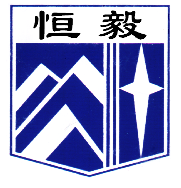 槟城恒毅国民型华文中学SMJK HENG EE, PULAU PINANG99, JALAN HAMILTON, 11600 PULAU PINANGTEL : +604-2824402FAX : +604-2832461Bil.AktivitiObjektifTarikh PelaksanaanKumpulan Sasaran槟城恒毅国民型华文中学SMJK HENG EE, PULAU PINANG99, JALAN HAMILTON, 11600 PULAU PINANGTEL : +604-2824402FAX : +604-2832461Bil.AktivitiObjektifTarikh PelaksanaanKumpulan Sasaran1. 2.3.4.5.6.7.8.9.10.11.12.13.14.15.16.17.18.19.20.Latihan Kemahiran Servis dan Latihan Kecergasan FizikalLatihan Kemahiran Lob dan Latihan Kecergasan FizikalLatihan Kemahiran Jaring (Net-Play) dan Latihan Kecergasan FizikalLatihan Kemahiran Pukulan Drop dan Latihan Kecergasan FizikalLatihan Kemahiran Pukulan Junam (Smash) dan Latihan Kecergasan FizikalKejohanan Badminton MSSPP Peringkat Daerah Pulau dan Seberang 2013Latihan Kemahiran Menghadang (Block) dan Latihan Kecergasan FizikalKejohanan Badminton MSSPP Peringkat Negeri 2023Latihan Strategi Menyerang Perseorangan (Permainan Jaring dan Smash) dan Latihan Kecergasan FizikalKejohanan AJBC Siri 3 (Dewan Badminton Berapit)Pertandingan Ranking kali-1Latihan Strategi Menyerang Beregu (Formasi Serangan Wedge) dan Latihan Kecergasan FizikalLatihan Strategi Bertahan Peseorangan dan Latihan Kecergasan FizikalKejohanan Badminton MSSM 2023Mesyuarat Agung & Penyerahan TugasPertandingan Badminton Perseorangan Pertandingan Badminton Acara Beregu Tertutup SMJK Heng EeLatihan Strategi Bertahan Beregu dan Latihan Kecergasan FizikalLatihan Strategi Menyerang Perseorangan (Permainan Jaring dan Smash) dan Latihan Kecergasan FizikalPertandingan Ranking kali-2Menguasai kemahiran asas badminton dan meningkatkan kecergasan fizikalMenguasai kemahiran asas badminton dan meningkatkan kecergasan fizikalMenguasai kemahiran asas badminton dan meningkatkan kecergasan fizikalMenguasai kemahiran asas badminton dan meningkatkan kecergasan fizikalMenguasai kemahiran asas badminton dan meningkatkan kecergasan fizikalMemberi peluang kepada  ahli pasukan badminton sekolah untuk menunjukkan bakat dan menimba pengalaman dalam pertandingan badmintonMenguasai kemahiran asas badminton dan meningkatkan kecergasan fizikalMemberi peluang kepada  ahli pasukan badminton sekolah untuk menunjukkan bakat dan menimba pengalaman dalam pertandingan badmintonDapat mengaplikasikan strategi dalam permainan sebenar dan meningkatkan kecergasan fizikalMemberi peluang kepada  ahli pasukan badminton sekolah untuk menunjukkan bakat dan menimba pengalaman dalam pertandingan badmintonMengetahui tahap penguasaan kemahiran asas.Dapat mengaplikasikan strategi dalam permainan sebenar dan meningkatkan kecergasan fizikalDapat mengaplikasikan strategi dalam permainan sebenar dan meningkatkan kecergasan fizikalMemberi peluang kepada  ahli pasukan badminton sekolah untuk menunjukkan bakat dan menimba pengalaman dalam pertandingan badmintonMenyerahkan tugas oleh AJK lama kepada AJK baru.Mengetahui tahap penguasaan kemahiran asas dan memupuk semangat perpaduan antara ahli pasukan.Menimba pengalaman dalam penganjuran pertandingan badmintonDapat mengaplikasikan strategi dalam permainan sebenar dan meningkatkan kecergasan fizikalDapat mengaplikasikan strategi dalam permainan sebenar dan meningkatkan kecergasan fizikalMengetahui tahap penguasaan kemahiran asas.JanuariFebruariMacAprilMei22-26 MeiJun20-22 JunJulai7-9 JulaiJulaiJulaiOgos24-30 OgosSeptemberOktoberOktoberNovemberDisemberJanuari 2023Semua ahliSemua ahliSemua ahliSemua ahliSemua ahliPeserta MSSPPSemua ahliPeserta MSSPPSemua ahliPeserta AJBCSemua ahliSemua ahliSemua ahliPeserta MSSMSemua ahliSemua ahliSemua ahliSemua ahliSemua ahliSemua ahli